Протокол № 56засідання постійної комісії селищної ради з питань бюджету, фінансів, власності та інвестиційної діяльності04  грудень 2023 року	                       			смт ОлександрівкаСклад постійної комісії селищної ради з питань бюджету, фінансів, власності, інвестиційної діяльності,   -  5 депутатів,  Присутні:голова постійної комісії –   Савченко О.В.						члени постійної комісії – Гончаренко Г.К., Гусак В.М., Марфула М.М..        Запрошені:ПОРЯДОК ДЕННИЙ:1. Відкриття засідання.Савченко Олександр Володимирович – голова постійної    комісії2. Про проект рішення «Про внесення змін до рішення селищної ради від 22 грудня 2022 року №4098 «Про бюджет Олександрівської селищної територіальної громади на 2023 рік».Шията Валентина Іванівна –  начальник  фінансового відділу                  селищної ради 3. Різне.1. СЛУХАЛИ: Інформацію Савченка О.В, який повідомив, що: - до складу комісії селищної ради з питань бюджету, фінансів, власності, інвестиційної діяльності входить 5 членів комісії, присутні на сьогоднішньому засіданні 4 члени комісії, кворум є, засідання комісії є правомочним.Савченко О.В. запропонував розпочати роботу і ознайомив присутніх з порядком денним засідання постійної комісії                                          «ЗА»-4«ПРОТИ» - 0	«УТРИМАЛИСЬ» - 0Приймається2.СЛУХАЛИ: Інформацію начальника фінансового відділу Олександрівської селищної ради Шиятої Валентини Іванівни «Про проект рішення «Про внесення змін до рішення селищної ради від  22 грудня 2022 року №4098 «Про бюджет Олександрівської селищної територіальної громади на 2023 рік».Виступили:   Гончаренко Г.К., Безпечний О.І..Внесена пропозиція:             Погодити  запропонований проєкту рішення «Про внесення змін до рішення селищної ради від  22 грудня 2022 року №4098 «Про бюджет Олександрівської селищної територіальної громади на 2023 рік»,  оприлюднити  проєкт рішення на сайті  селищної ради та внести на чергову 48 сесію селищної ради восьмого скликання.Результати голосування:        «ЗА» - 4«ПРОТИ» - 0	«УТРИМАЛИСЬ» -  0                        Прийнято висновок № 350 (додається).3. Різне.Голова  постійної комісії                                            Олександр САВЧЕНКО       ОЛЕКСАНДРІВСЬКА СЕЛИЩНА РАДА КРОПИВНИЦЬКОГО РАЙОНУ КІРОВОГРАДСЬКОЇ ОБЛАСТІПОСТІЙНА КОМІСІЯ СЕЛИЩНОЇ РАДИЗ ПИТАНЬ БЮДЖЕТУ, ФІНАНСІВ, ВЛАСНОСТІ ТА ІНВЕСТИЦІЙНОЇ ДІЯЛЬНОСТІ ВИСНОВОКсмт Олександрівка«Про внеесення змін до рішення селищної ради від  22 грудня 2022 року №4098 «Про бюджет Олександрівської селищної територіальної громади на 2023 рік»Розглянувши та обговоривши інформацію Шиятої Валентини Іванівни–  начальника фінансового  відділу   селищної ради «Про проєкт рішення «Про внесення змін до рішення селищної ради від  22 грудня 2022 року №4098 «Про бюджет Олександрівської селищної територіальної громади на 2023 рік», відповідно до  статті 47 Закону України «Про місцеве самоврядування в Україні»,постійна комісіяДІЙШЛА ВИСНОВКУ:           Погодити  запропонований проєкт рішення «Про внесення змін до рішення селищної ради від  22 грудня 2022 року №4098 «Про бюджет Олександрівської селищної територіальної громади на 2023 рік»,  оприлюднити  проєкт рішення на сайті  селищної ради та внести на чергову 48 сесію селищної ради восьмого скликання.Голова  постійної комісії                                       Олександр САВЧЕНКО  Безпечний Олександр Іванович голова селищної радиСкляренко Василь Івановичзаступник селищного голови з питань    діяльності виконавчих органівПоловенко Тетяна Іванівна секретар селищної радиШията Валентина Іванівна начальник  фінансового відділу                                                                                 селищної ради   від 04 грудня 2023   року№ 350 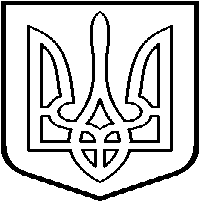 